NOVOVEŠKI VLADARJIUčni list rešiš s pomočjo SDZ str. 114-117LUDVIK XIV. – SONČNI KRALJ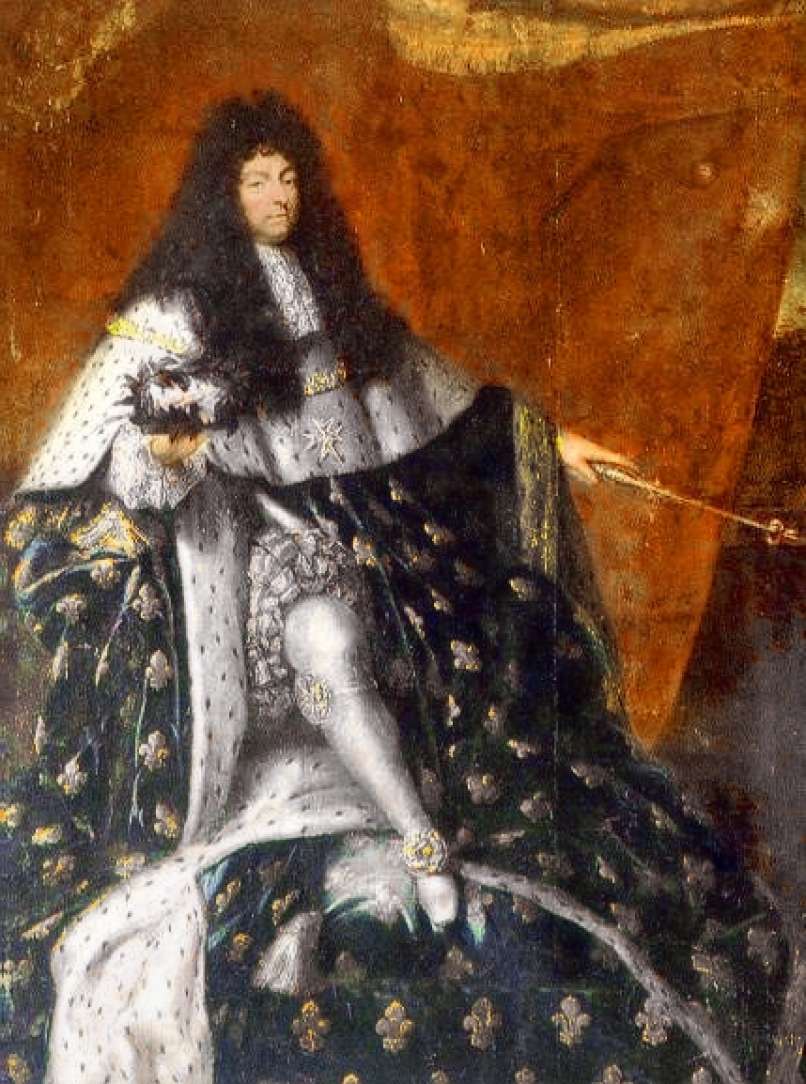 Njegov rek:Način vladanja:Simbol:Versailles:PETER I. VELIKI 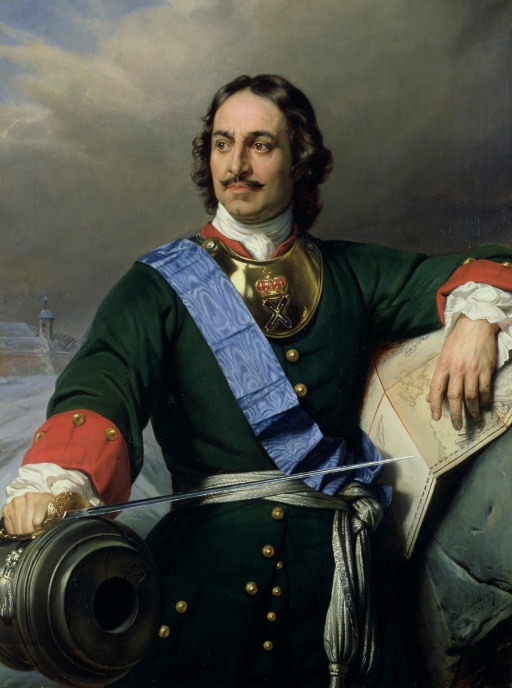 Značilnosti vladanja: